« В регистр»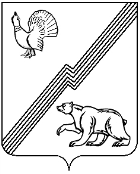 ДУМА ГОРОДА ЮГОРСКАХанты-Мансийского  автономного округа – ЮгрыРЕШЕНИЕот 27 февраля 2014 года										    № 8О внесении изменений  в решение Думы города Югорска от 27.03.2012 №24В соответствии со статьями 5, 22 Федерального закона от 02.03.2007 №25-ФЗ «О муниципальной службе в Российской Федерации»,ДУМА ГОРОДА ЮГОРСКА РЕШИЛА:1. Внести в приложение к  решению Думы города Югорска  от 27.03.2012 №24 «Об утверждении Положения о размерах ежемесячных и дополнительных выплат муниципальным служащим города Югорска и порядке их осуществления» следующие изменения:1.1. Абзац второй подпункта 3.1.3 пункта 3.1. раздела 3 изложить в следующей редакции:«Ежемесячное денежное поощрение муниципальным служащим, принятым на службу в расчетном периоде, выплачивается со следующего месяца (по истечении календарного месяца).1.2. Подпункты 3.2.4, 3.2.5, 3.2.6, 3.2.7 пункта 3.2 раздела 3 признать утратившими силу.1.3. Дополнить  пункт 3.2 раздела 3 подпунктами 3.2.10 и 3.2.11 следующего содержания:«3.2.10.Денежное поощрение муниципальным служащим, принятым на службу, уволенным со службы в расчетном периоде (квартал, год), производится пропорционально отработанному времени;3.2.11.В расчетный период для исчисления денежного поощрения по результатам работы за квартал, год не включается период временной нетрудоспособности, дни отпуска без сохранения денежного содержания, дополнительный отпуск муниципального служащего в связи с обучением и отпуск по уходу за ребенком».2.Настоящее решение вступает в силу после его официального опубликования в газете «Югорский вестник».Глава города Югорска                                                                                                      Р.З. Салахов«27» февраля  2014 года(дата подписания)